Name:__________________________	Table #: ____________	Period: _________	Date: __________CH 5 Review All Three Methods _HWFind the solution by graphing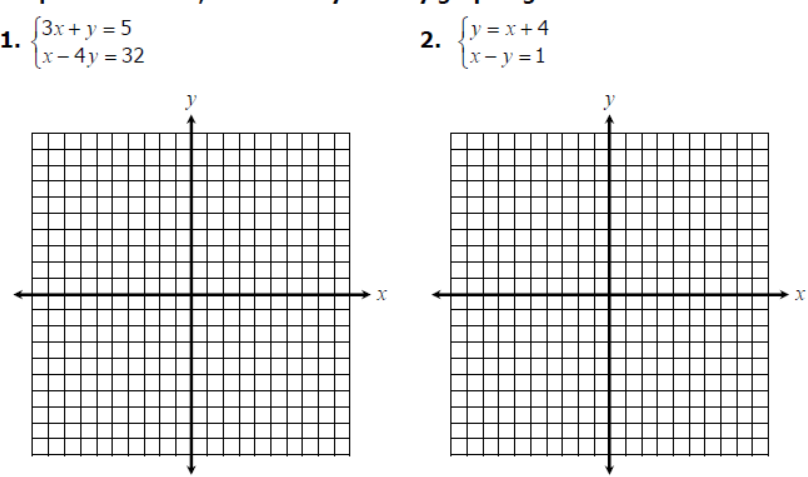 Solution: _____________					Solution: _____________BACK Find the solution by using any methods (substitution or elimination method)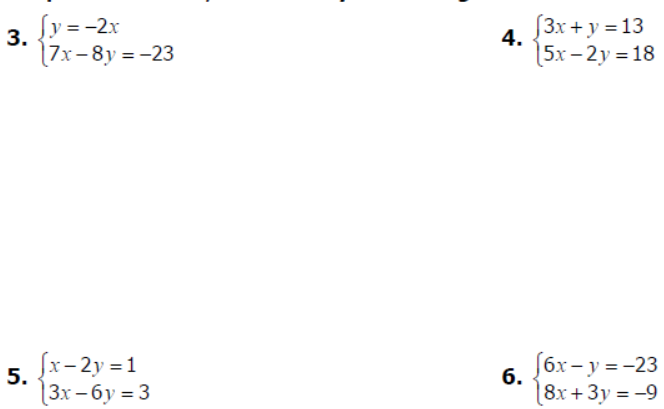 Solution: _____________					Solution: _____________Solution: _____________					Solution: _____________ANSWERS: 1. (4, -7)      2. No solution     3. (-1, 2)      4. (4, 1)      5. IMS      6. (-3, 5)